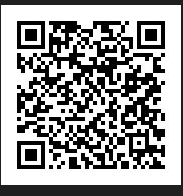  桃園市 大崙國民小學  ★疫苗接種相關說明：請參酌本校校網首頁公佈欄公告資訊我已詳閱莫德納COVID-19 疫苗學生接種須知，瞭解疫苗之保護效力、副作用及 
  禁忌與注意事項。接種方式(擇㇐勾選)接種資訊(請用藍/黑原子筆、詳細完整填寫，並檢查其正確性)       年   班  座號             學生姓名：             身分證/居留證/護照字號：                 出生日期：(西元)    /      /                聯絡電話:                  家長簽名：                       身分證/居留證/護照字號：                    接種前自我評估(底下4個欄位：請每一題都要勾選 是 或 否 )體溫：	       ℃  
   □ 適合接種             □ 不適合接種；原因                                   評估日期：        年        月        日  醫療院所十碼代碼：                            醫師簽章：                          